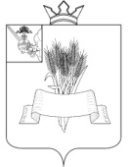 Администрация Сямженского муниципального округаВологодской областиПОСТАНОВЛЕНИЕот 22.04.2024  № 217с.Сямжа Вологодская областьОб утверждении Плана основных мероприятий Сямженского муниципального округа в области гражданской обороны, предупреждения и ликвидации чрезвычайных ситуаций, обеспечения пожарной безопасности и безопасности людей на водных объектах на 2024 год  В целях реализации Федеральных законов от 12.02.1998 № 28-ФЗ «О гражданской обороне», от 21.12.1994 № 68-ФЗ «О защите населения и территорий от чрезвычайных ситуаций природного и техногенного характера», от 06.10.2003 № 131-ФЗ "Об общих принципах организации местного самоуправления в Российской Федерации", ПОСТАНОВЛЯЮ:1. Утвердить План основных мероприятий Сямженского муниципального округа в области гражданской обороны, предупреждения и ликвидации чрезвычайных ситуаций, обеспечения пожарной безопасности и безопасности людей на водных объектах на 2024 год согласно приложению к настоящему постановлению и распространяет свое действие на правоотношения, возникшие с 19.04.2024 года.  		2. Настоящее постановление вступает в силу со дня подписания.3. Контроль исполнения постановления оставляю за собой.4. Настоящее постановление подлежит размещению на официальном  сайте Сямженского муниципального округа https://35syamzhenskij.gosuslugi.ru в информационно - телекоммуникационной сети Интернет.5. Информацию о размещении настоящего постановления на официальном сайте Сямженского муниципального округа опубликовать в газете «Восход».Глава Сямженского муниципального округа 	                              С.Н Лашков